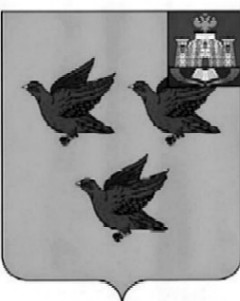 РОССИЙСКАЯ ФЕДЕРАЦИЯОРЛОВСКАЯ ОБЛАСТЬФИНАНСОВОЕ УПРАВЛЕНИЕ АДМИНИСТРАЦИИ ГОРОДА ЛИВНЫП Р И К А З« 31 » декабря  .						                      	№111О внесении изменений в приказ финансового управления администрации города Ливны от 26 августа 2019 года №57 «Об утверждении Порядка санкционирования расходов бюджетных и автономных учреждений города Ливны Орловской области, источником финансового обеспечения которых являются субсидии, полученные в соответствии с абзацем вторым пункта 1 статьи 78.1 и статьей 78.2 Бюджетного  кодекса Российской Федерации»Внести в приложение к приказу финансового управления администрации города Ливны от 26 августа 2019 года №57 «Об утверждении Порядка санкционирования расходов бюджетных и автономных учреждений города Ливны Орловской области, источником финансового обеспечения которых являются субсидии, полученные в соответствии с абзацем вторым пункта 1 статьи 78.1 и статьей 78.2 Бюджетного кодекса Российской Федерации» следующие изменения:в пункте 4 слова «приложению» заменить словами «приложению 1»;абзац 2 пункта 5 изложить в следующей редакции:«В Сведениях по каждой целевой субсидии указывается код целевой субсидии, в соответствии с Перечнем кодов целевых субсидий, предоставляемых бюджетным и автономным учреждениям города Ливны Орловской области  в соответствии с абзацем вторым пункта 1 статьи 78.1 и статьей 78.2 Бюджетного кодекса Российской Федерации, согласно приложению 2 к Порядку.»;в приложении к Порядку санкционирования расходов бюджетных и автономных учреждений Орловской области, источником финансового обеспечения которых являются субсидии, полученные в соответствии с абзацем вторым пункта 1 статьи 78.1 и пунктом 1 статьи 78.2 Бюджетного кодекса Российской Федерации слова «Приложение» заменить словами       «Приложение 1»;в абзаце первом пункта 17 слова «на основании письма» заменить словами «по предложению учредителя на основании письма»;дополнить приложением 2 согласно приложению к настоящему приказу.          2. Отделу бюджетных отношений финансового администрации города Ливны (Тупикина Г.В.) довести настоящий приказ до главных распорядителей средств бюджета города Ливны Орловской области и отдела № 2 УФК по Орловской области.            3.   Контроль за исполнением настоящего приказа оставляю за собой.Начальник финансового управления	администрации города Ливны	                      	 		Н.М.Парахина